Министерство науки и высшего образования Российской ФедерацииФедеральное государственное бюджетное образовательное учреждение высшего образования «Сыктывкарский государственный университет имени Питирима Сорокина»(ФГБОУ ВО «СГУ им. Питирима Сорокина»)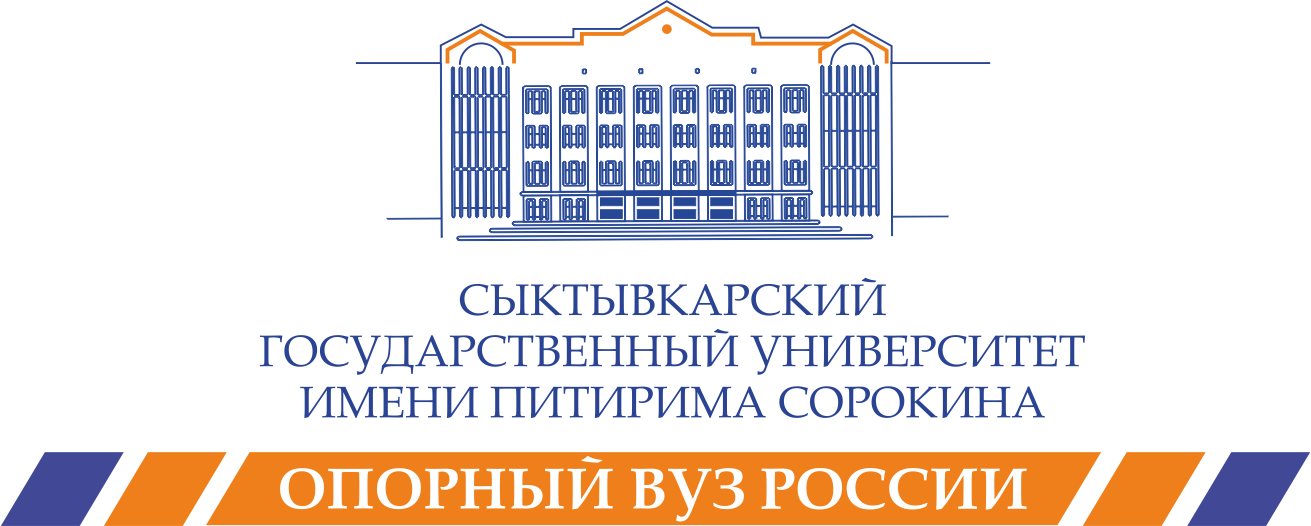 НАУЧНО-ИССЛЕДОВАТЕЛЬСКИЙ ЦЕНТР КОРПОРАТИВНОГО ПРАВА, УПРАВЛЕНИЯ И ВЕНЧУРНОГО ИНВЕСТИРОВАНИЯ Участник Сети Глобального Договора Организации Объединенных Наций(United Nations Global Compact)167000 Республика Коми, г. Сыктывкар, Октябрьский проспект, 55тел. (8212) 794-777; (8212) 390-393; E-mail: scientific.center.syktsu@mail.ruУважаемые коллеги!Приглашаем вас принять участие в работе Всероссийской (с международным участием) научно-практической конференции «Механизмы устойчивого развития Севера и освоения Арктики России в условиях цифровой трансформации»ФГБОУ ВО «Сыктывкарский государственный университет имени Питирима Сорокина»ФГБУН Федеральный исследовательский центр «Коми научный центр Уральского отделения Российской академии наук»ФГБУН «Институт экономики Уральского отделения Российской академии наук»ФГБУН «Федеральный исследовательский центр комплексного изучения Арктики имени академика Н.П. Лаверова Российской академии наук»Конференция пройдёт 12-13 ноября 2020 года на базе Сыктывкарского государственного университета имени Питирима Сорокина.Регистрационную форму необходимо заполнить до 15 апреля, перейдя по ссылке: https://forms.gle/4anbjrTQaWfFCLcg9Статьи для сборника конференции принимаются до 30 июня на электронный адрес организационного комитета: conference.syktsu@mail.ruИздание сборника трудов планируется к началу работы конференции. Сборник будет включен в базу данных РИНЦ. Участие в конференции бесплатное. Выборочные материалы докладов, по согласованию с авторами, будут опубликованы в журнале, включенном в Перечень ВАК РФ «Корпоративное управление и инновационное развитие экономики Севера: Вестник Научно-исследовательского центра корпоративного права, управления и венчурного инвестирования Сыктывкарского государственного университета имени Питирима Сорокина» http://vestnik-ku.ru.Требования к оформлению статей представлены в приложениях №1, №2 и №3 к информационному письму. Работа конференция будет проводиться по следующим направлениям:Финансовые аспекты развития Севера и освоения АрктикиРазвитие предпринимательства в условиях Крайнего Севера и АрктикиФакторы и механизмы взаимовлияния миграционных процессов и динамики социально-экономического развития арктических регионов РоссииПроблемы и перспективы развития коренных малочисленных народов Севера и АрктикиОбеспечение экологической безопасности и развития туризма в условиях Крайнего Севера и АрктикиСоциально-культурные и духовные аспекты развития Севера и освоения АрктикиО роли государства в устойчивом развитии Севера и комплексном освоении АрктикиПроблемы развития инфраструктуры развития Севера и освоения Арктики Проектное управление в развитии Севера и освоении АрктикиПредседатель оргкомитета конференции:Шихвердиев А.П. – д.э.н., профессор, академик РАЕН, член Российского сообщества профессиональных корпоративных директоров, руководитель Научно-исследовательского центра корпоративного права, управления и венчурного инвестирования, заведующий кафедрой экономической теории и корпоративного управления Сыктывкарского государственного университета имени Питирима Сорокина.Оргкомитет конференции:Асхабов А.М. – академик РАН, научный руководитель ФГБУН «Федеральный исследовательский центр «Коми научный центр Уральского отделения Российской академии наук», г. Сыктывкар;Вишняков А.А. – к.э.н., доцент, доцент кафедры экономической теории и корпоративного управления института менеджмента и предпринимательства ФГБОУ ВО «Сыктывкарский государственный университет имени Питирима Сорокина»;Герасенко В.П. – д.э.н., профессор, профессор кафедры финансов Белорусского государственного экономического университета, Республика Беларусь, г. Минск;Дорофеева Н.Б. – Председатель Государственного Совета Республики Коми, г. Сыктывкар;Иванов В.В. – д.э.н., профессор, Заслуженный работник Высшей школы Российской Федерации, заведующий кафедрой теории кредита и финансового менеджмента Санкт-Петербургского государственного университета, г. Санкт-Петербург;Йохансен С.Т. – профессор Университета Тромпсе-Арктический Университет Норвегии (Норвегия);Лаврикова Ю.Г. – д.э.н., профессор, директор ФГБУН «Институт экономики Уральского отделения Российской академии наук, г. Екатеринбург; Лаженцев В.Н. – д.г.н., профессор, член-корреспондент РАН, главный научный сотрудник Института социально-экономических и энергетических проблем Севера ФГБУН «Федеральный исследовательский центр «Коми научный центр Уральского отделения Российской академии наук», г. Сыктывкар;Мякио Юхо – PhD, профессор технологического факультета Университета прикладных наук Эмден (Германия, Эмден)Нильссен Фруде - PhD, профессор, начальник отдела маркетинга, стратегии и управления Бизнес-школы - центр бизнеса и управления развития Севера (Норвегия)Новоселов А.П. – д.б.н., директор Института комплексных исследований Арктики ФГБУН «Федеральный исследовательский центр комплексного изучения Арктики имени академика Н.П. Лаверова Российской академии наук», г. Архангельск;Петров А.А. – д.э.н., профессор, заведующий кафедрой управления организацией Санкт-Петербургского государственного архитектурно-строительного университета, г. Санкт-Петербург;Ремига А.А. - Министр инвестиций, промышленности и транспорта Республики Коми, г. Сыктывкар;Фаузер В.В. – д.э.н., профессор, Заслуженный деятель науки Российской Федерации, заведующий лабораторией демографии и социального управления Института социально-экономических и энергетических проблем Севера ФГБУН «Федеральный исследовательский центр «Коми научный центр Уральского отделения Российской академии наук», г. Сыктывкар;Шеломенцев А.Г. – д.э.н., профессор, руководитель отдела исследований региональных социально-экономических систем ФГБУН «Институт экономики Уральского отделения Российской академии наук», г. Екатеринбург;Шпектор И.Л. – Президент Союза городов Заполярья и Крайнего Севера, г. Москва;С уважением, Председатель Оргкомитета конференции,член Российского сообщества корпоративных директоровд.э.н. профессор, академик РАЕН      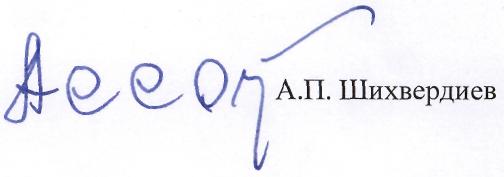 Приложение №1Требования к оформлению авторских статей для публикации в сборниках, 
издаваемых в СГУ им. Питирима Сорокина и индексируемых в базе данных РИНЦУважаемые авторы!В целях качественного и своевременного сопровождения публикаций убедительно просим соблюдать нижеследующие правила при подготовке к изданию материалов конференций. Редколлегия сборника и Издательский центр оставляют за собой право не включать статьи, не соответствующие данным требованиям. Ответственность за научно-теоретический уровень и оригинальность публикуемого материала несут авторы. Электронные варианты статей высылаются в Оргкомитет конференции на адрес: conference.syktsu@mail.ru до 30 июня 2020 года.Приложение №2Образец оформления статьиЭкономический анализ социальных условий 
в управлении человеческим ресурсомС. В. Сидорова, к.э.н., доцент ФГБОУ ВО «СГУ им. Питирима Сорокина»Ю. К. Петрова,эксперт Научно-исследовательского центра 
корпоративного права, управления и венчурного инвестирования 
ФГБОУ ВО «СГУ им. Питирима Сорокина»Современная экономика рассматривает социальные условия и человеческий фактор как один из основных составляющих производственной деятельности предприятия. Целью исследования – выявление влияния социальных условий и использования человеческого фактора на конечный результат деятельности предприятия. Исследование было проведено с помощью обзора методик и различных подходов к оценке социальных условий работы и социальной структуры коллектива, а также с помощью сравнения различных показателей. В итоге мы пришли к выводу, что эффективное использование человеческого капитала практически невозможно без наличия капитала социального.  Ключевые слова: управление, структура, производительность, развитие, ресурс, капитал.В современном мире каждая организация независимо от формы собственности и вида осуществляемой хозяйственной деятельности стремится к минимизации издержек производства и максимизации прибыли. Соответственно, для эффективной работы предприятия требуется налаженная организационная система маркетинга, анализ ключевых показателей деятельности компании, прогнозы затрат и прибыли, анализ показателей платежеспособности, ликвидности и рентабельности производства [1, с. 149]. Социальная структура коллектива по общим признакам указана в табл. 1.Таблица 1 Социальная структура предприятияСуществует и иная классификация ряда социальных факторов, которые также могут оказывать влияние на деятельность предприятия, она представлена на рис. 1.Рис. 1. Факторы, влияющие на деятельность предприятия***(Источники, см. Приложение 3)Приложение №3Образцы оформления источниковМонографии:Курсанов А. Л. Транспорт ассимилятов в растениях. М. : Наука, 1976. 647 с.  Статьи из книг: Лобанова О. И., Ходов Д. А. Фитотерапия аллергических дерматозов у детей // Лекарственные и ядовитые растения и их значение в педиатрии. М. : Наука, 1986. С. 74–77. Статьи из периодических изданий: Новосельская И. Л., Горовиц М. Б., Абубакиров Н. К. Фитоэкдизоны Serratula // Химия природ. соедин. 1975. № 3. С. 429–430. Авторефераты и диссертации: Березуцкий М. А. Антропогенная трансформация флоры южной части Приволжской возвышенности : автореф. дис. … д-ра биол. наук. Воронеж, 2000. 40 с. Материалы конференций: Стриганова Б. Р. Вклад почвообитающих животных в биодинамику степных почв // Биоресурсы и биоразнообразие экосистем Поволжья : прошлое, настоящее, будущее : материалы Междунар. совещ. / под ред. акад. Д. С. Павлова. Саратов : Изд-во Сарат. ун-та, 2005. С. 53–54.Электронная публикация в Интернете:Экосистемные услуги – современные технологии // Экосистемные услуги / Ин-т проблем экологии и эволюции им. А. Н. Северцова РАН. М., 2012. URL: http://www.sevin.ru/ ecosys_services/ (Дата обращения: 03.03.2012).Общие требования 
к оформлению 
в текстовом редакторе Microsoft Word; шрифт – Times New Roman; объем – до 10 страницформат – А4;ориентация – книжная; поля (левое, правое, верхнее, нижнее) – по 2 см.размер шрифта – 14 пт, межстрочный интервал – 1,5;абзацный отступ – 1 см, выравнивание – по ширине.Заголовок (название статьи, 
см. Приложение 2)строчными буквамишрифт – полужирный размер шрифта – 15 пт;выравнивание – по центру;в конце заголовка точка не ставится.Ф.И.О. автора (-ов) 
(см. Приложение 2)строчными буквами;шрифт – курсив полужирный; размер шрифта – 14 пт;выравнивание – по правому краю.Сведения об авторах(звание, должность, кафедра, организация, см. Приложение 2)строчными буквами;шрифт – курсив;размер шрифта – 14 пт; выравнивание – по правому краю.Аннотация, индекс УДК 
(по требованию организатора, 
см. Приложение 1)объем – не более 9 строк;шрифт – курсив; размер шрифта – 13 пт;выравнивание – по ширине страницы.Таблицы, рисунки, схемы, 
диаграммы (см. Приложение 2)встраиваются в текст;заголовок таблицы размещается над таблицей, рисунков, схем, диаграмм – под ними;размер – 13 пт.выравнивание – по центру;межстрочный интервал – одинарный Пристатейный библиографический список 
(ГОСТ Р7.0.7-2009; ГОСТ Р 7.0.05-2008, см. Приложение 3). 
размещается после основного текста статьи;выстраивается в алфавитном порядке;размер шрифта – 13 пт.;выравнивание – по ширине, абзацный отступ – 1 см;междустрочный интервал – одинарный; сначала – литература на русском языке, затем – на других языках;ссылка на источник в тексте дается в квадратных скобках – [5, c. 45];использование постраничных сносок не допускается.Классификационный признакХарактеристикаПолМужской/женскийВозрастМолодежь, средний возраст, пожилыеСоциальная принадлежностьРабочий, служащийДолжностьРуководитель, менеджер, специалист, рабочийОбразованиеСреднее, среднее специальное, незаконченное высшее, высшееСпециальностьИнженер, экономист, технолог, товаровед и др.КвалификацияНизкая, средняя, высокаяСтаж работыДо 1 года, более 1 года и т.д.Уровень обеспеченияМалообеспеченный, среднеобеспеченный, высокообеспеченный